	Na temelju članka 15. Odluke o stipendiranju učenika i studenata („Službene novine Primorsko-goranske županije“ broj 30/18 i 28/23), nakon provedenog Javnog natječaja za dodjelu stipendija učenicima i studentima s područja Općine Punat za školsku/akademsku godinu 2023./2024. - u daljnjem tekstu: Natječaj te sukladno dostavljenom Zapisniku KLASA: 604-01/23-01/1, URBROJ: 2170-31-03/08-23-37, Jedinstveni upravni odjel Općine Punat donosi LISTU UČENIKA I STUDENATA KOJI ISPUNJAVAJU UVJETE ZA DODJELU STIPENDIJE ZA ŠKOLSKU/AKADEMSKU GODINU 2023./2024.I.Učenici koji ispunjavaju uvjete Natječaja temeljemškolskog uspjeha i/ili imovinsko/socijalnog statusa:deficitarnog zanimanja:II.Studenti koji ispunjavaju uvjete Natječaja temeljemakademskog uspjeha i/ili imovinsko/socijalnog statusa:deficitarnog zanimanja:10% najuspješnijih na studijskoj godini:IV.Ova Lista objavit će se na oglasnim pločama te na službenoj web i Facebook stranici Općine Punat.PROČELNICAIvana Svetec Rupčić, dipl.iur.,v.r.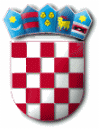 R E P U B L I K A   H R V A T S K APRIMORSKO – GORANSKA ŽUPANIJAOPĆINA PUNATJEDINSTVENI UPRAVNI ODJELKLASA: 604-01/23-01/1URBROJ: 2170-31-03/08-23-38Punat, 31. listopada 2023. godineREDNI BROJIME I PREZIMERAZRED1Lana Šulava2.2.Jana Valenčić1.3.Kristian Burigo1.4.Patricia Olić4.5.Marija Nosić1.6.Dorijan Karabegović1.7.Noa Kleković1.8.Kiara Karabaić1.9.Iva Lipovac4.REDNI BROJIME I PREZIMERAZRED1.Laura Polonijo2.REDNI BROJIME I PREZIMEGODINA1.Luka Ivanović4. IPDID2.Tessza Badrić2. D3.Dominik Ivošić3. PD4.Ana Karabaić5. IPDID5.Nora Mihajić1. D6.Dora Blažević2. D7.Leonarda Burigo2. PD8.Lea Žic1. D9.Mia Radman3. PD10.Mirna Stupičić2. PD11.Luka Leleković2. D12.Luka Karabegović1. PD13.Izidora Orlić1. D14.Diana Djordjević2. PD15.Bernarda Galjanić2. PDREDNI BROJIME I PREZIMEGODINA1.Kristian Žic1. PD2.Boris Žic1. D3.Lucija Derenčinović1. PD4.Kristina Šimunić2. PD5.Stella Polonijo3. PD6.Josipa Dubravica3. PD7.Ivana Mrakovčić2. IPDID8.Ena Karabaić3. PDREDNI BROJIME I PREZIMEGODINA1.Nina Mrakovčić3. PD2.Ana Lipovac3. IPDID